Diciembre 2022Jefatura de Rastro Municipal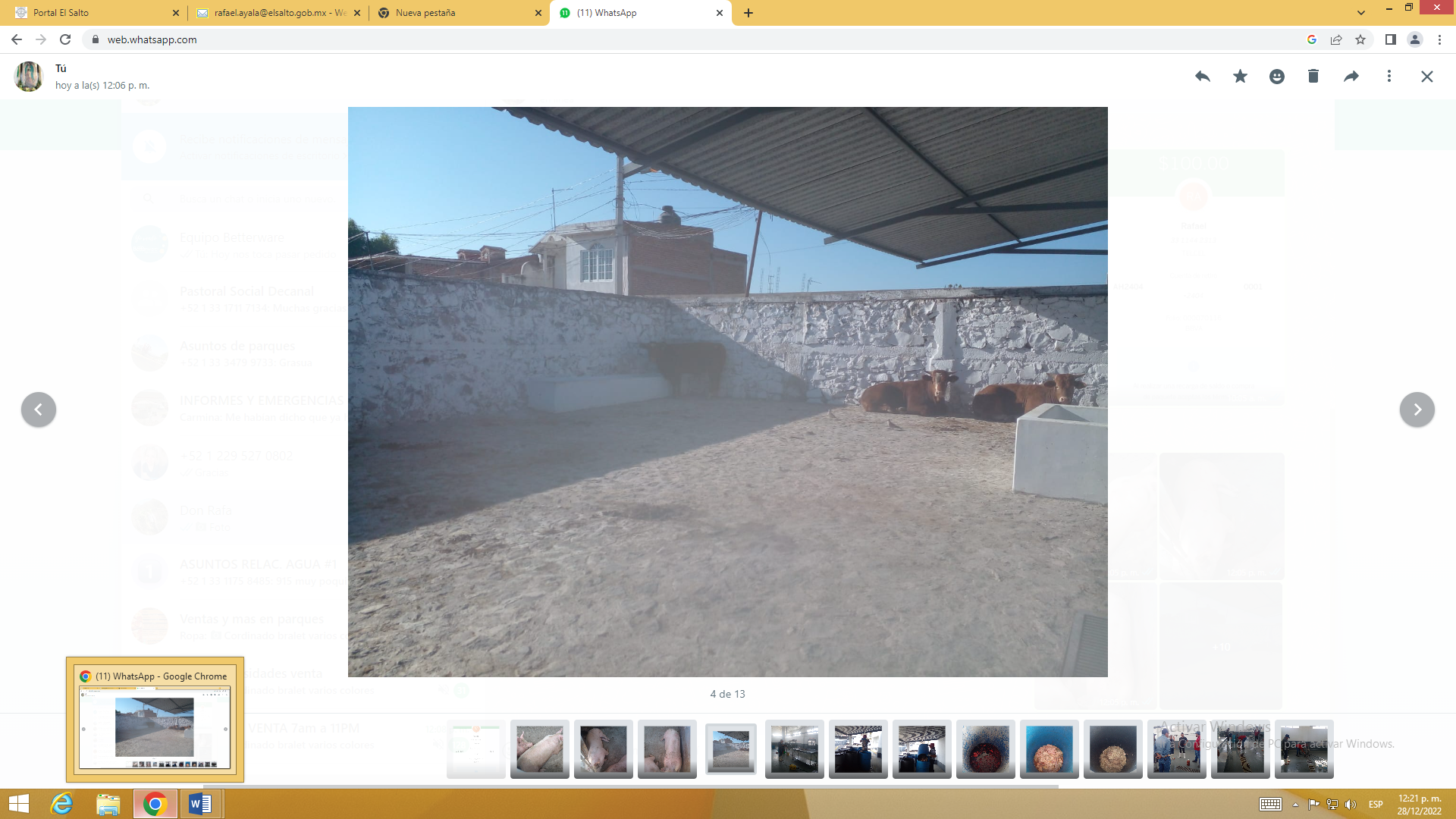 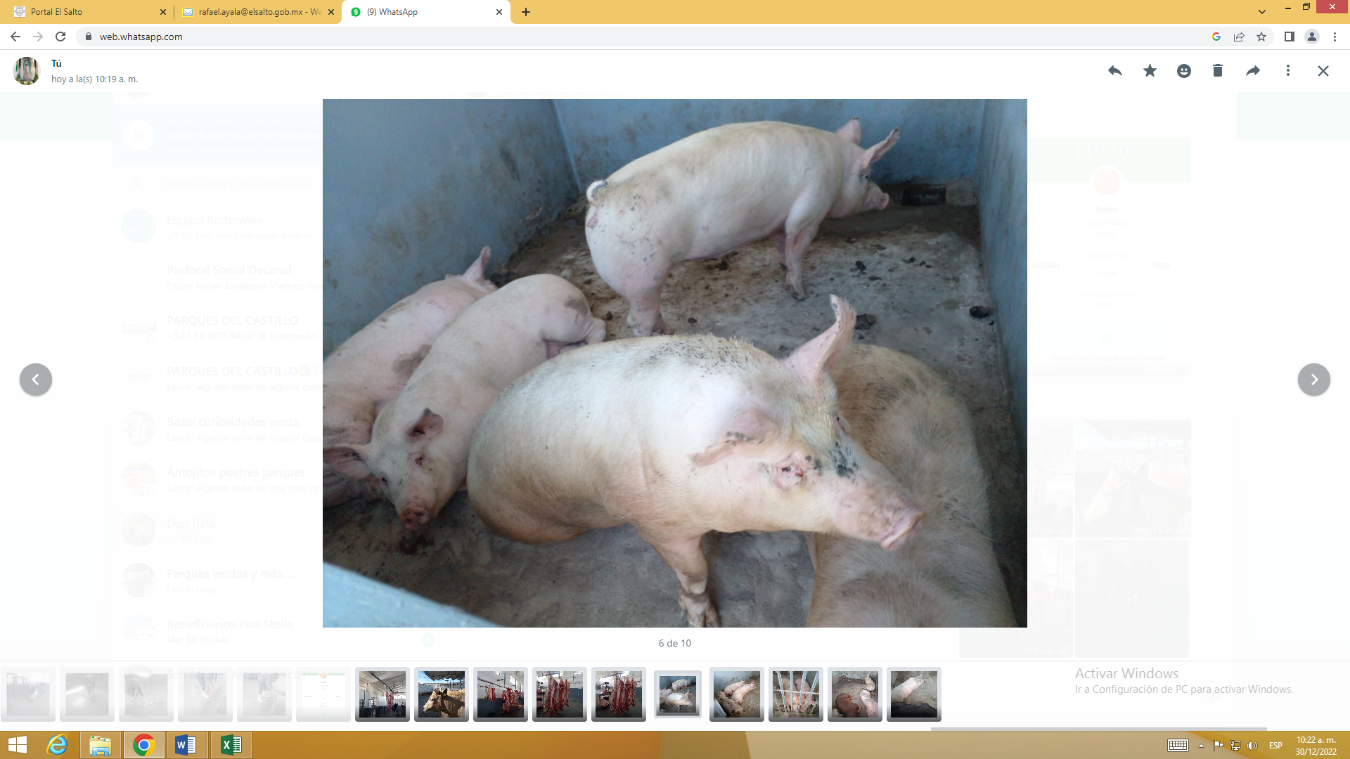 Actividad/AcciónResultadoResultado cuantitativoObservacionesRecepción y matanza de Ganado Porcino255 PorcinosRecepción y matanza de Ganado Bovino10 BovinosVisita de COPRISJALRevisaron todas las áreas de las que se recibieron tres recomendaciones. Ya se atendió la primera recomendación. Que fue poner letreros de orgánicos e inorgánicos en los botes de basura.Se está trabajando para dar solución a las recomendaciones pendientes. Que es la rotulación en baños y botes de basura en los baños con tapa oscilante.Limpieza de salas de matanzaDiario se realiza la limpieza después de cada matanzaLimpieza de corralesSe realiza 2 veces a la semanaDesinfección con cloro del agua potableSe realizó una vez a la semana4 veces en el mesRetiro de despojos y decomisosSe ha realizado de 2 a 3 veces por semana700 kilos retiradosVaciado de enzimas para el tratamiento de aguas residualesSe realizó el vaciado de 30 lts, cada 15 días. Los días 9 y 23 de NoviembreSe vaciaron 60 lts de enzimasSe apoya a la Dirección de Desarrollo Agropecuario recabando firmas del Acta de Consejo De Desarrollo RuralSe consiguieron las firmas requeridas